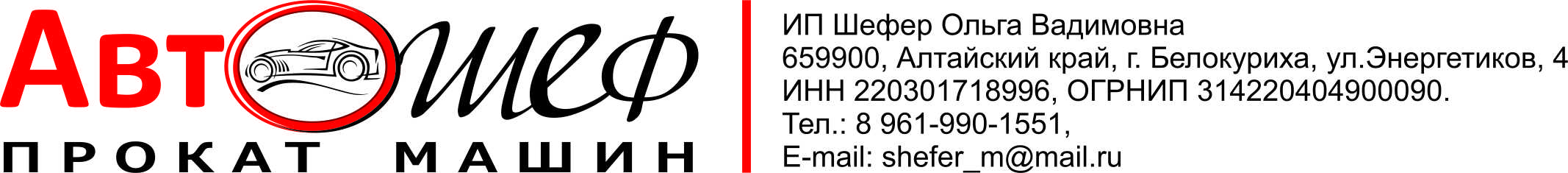 Политика конфиденциальности персональных данныхНастоящая Политика конфиденциальности персональных данных (далее – Политика конфиденциальности) действует в отношении всей информации, которую сайт Прокат автомобилей в Белокурихе, (далее – Сайт) расположенный на доменном имени avtokurort.ru (а также его субдоменах), может получить о Пользователе во время использования сайта avtokurort.ru (а также его субдоменов), его программ и его продуктов.1. Определение терминов1.1 В настоящей Политике конфиденциальности используются следующие термины:1.1.1. «Администрация сайта» (далее – Администрация) – уполномоченные сотрудники на управление сайтом Прокат автомобилей в Белокурихе, действующие от имени ИП Шефер Ольга Вадимовна, которые организуют и (или) осуществляют обработку персональных данных, а также определяет цели обработки персональных данных, состав персональных данных, подлежащих обработке, действия (операции), совершаемые с персональными данными.1.1.2. «Персональные данные» - любая информация, относящаяся к прямо или косвенно определенному, или определяемому физическому лицу (субъекту персональных данных).1.1.3. «Обработка персональных данных» - любое действие (операция) или совокупность действий (операций), совершаемых с использованием средств автоматизации или без использования таких средств с персональными данными, включая сбор, запись, систематизацию, накопление, хранение, уточнение (обновление, изменение), извлечение, использование, передачу (распространение, предоставление, доступ), обезличивание, блокирование, удаление, уничтожение персональных данных.1.1.4. «Конфиденциальность персональных данных» - обязательное для соблюдения Оператором или иным получившим доступ к персональным данным лицом требование не допускать их распространения без согласия субъекта персональных данных или наличия иного законного основания.1.1.5. «Сайт Прокат автомобилей в Белокурихе» - это совокупность связанных между собой веб-страниц, размещенных в сети Интернет по уникальному адресу (URL): avtokurort.ru, а также его субдоменах.1.1.6. «Субдомены» - это страницы или совокупность страниц, расположенные на доменах третьего уровня, принадлежащие сайту Прокат автомобилей в Белокурихе, а также другие временные страницы, внизу который указана контактная информация Администрации1.1.5. «Пользователь сайта Прокат автомобилей в Белокурихе » (далее Пользователь) – лицо, имеющее доступ к сайту Прокат автомобилей в Белокурихе, посредством сети Интернет и использующее информацию, материалы и продукты сайта Прокат автомобилей в Белокурихе.1.1.7. «Cookies» — небольшой фрагмент данных, отправленный веб-сервером и хранимый на компьютере пользователя, который веб-клиент или веб-браузер каждый раз пересылает веб-серверу в HTTP-запросе при попытке открыть страницу соответствующего сайта.1.1.8. «IP-адрес» — уникальный сетевой адрес узла в компьютерной сети, через который Пользователь получает доступ на Сайт.1.1.9. «Товар » - продукт, который Пользователь заказывает на сайте и оплачивает через платёжные системы.2. Общие положения2.1. Использование сайта Прокат автомобилей в Белокурихе Пользователем означает согласие с настоящей Политикой конфиденциальности и условиями обработки персональных данных Пользователя.2.2. В случае несогласия с условиями Политики конфиденциальности Пользователь должен прекратить использование сайта Прокат автомобилей в Белокурихе .2.3. Настоящая Политика конфиденциальности применяется к сайту Прокат автомобилей в Белокурихе. Сайт не контролирует и не несет ответственность за сайты третьих лиц, на которые Пользователь может перейти по ссылкам, доступным на сайте Прокат автомобилей в Белокурихе.2.4. Администрация не проверяет достоверность персональных данных, предоставляемых Пользователем.3. Предмет политики конфиденциальности3.1. Настоящая Политика конфиденциальности устанавливает обязательства Администрации по неразглашению и обеспечению режима защиты конфиденциальности персональных данных, которые Пользователь предоставляет по запросу Администрации при регистрации на сайте Прокат автомобилей в Белокурихе, при подписке на информационную e-mail рассылку или при оформлении заказа.3.2. Персональные данные, разрешённые к обработке в рамках настоящей Политики конфиденциальности, предоставляются Пользователем путём заполнения форм на сайте Прокат автомобилей в Белокурихе и включают в себя следующую информацию:
3.2.1. фамилию, имя, отчество Пользователя;
3.2.2. контактный телефон Пользователя;
3.2.3. адрес электронной почты (e-mail)
3.2.4. место жительство Пользователя (при необходимости)
3.2.5. адрес доставки Товара (при необходимости) 3.2.6. фотографию (при необходимости).3.3. Сайт защищает Данные, которые автоматически передаются при посещении страниц:
- IP адрес;
- информация из cookies;
- информация о браузере
- время доступа;
- реферер (адрес предыдущей страницы).3.3.1. Отключение cookies может повлечь невозможность доступа к частям сайта , требующим авторизации.3.3.2. Сайт осуществляет сбор статистики об IP-адресах своих посетителей. Данная информация используется с целью предотвращения, выявления и решения технических проблем.3.4. Любая иная персональная информация неоговоренная выше (история посещения, используемые браузеры, операционные системы и т.д.) подлежит надежному хранению и нераспространению, за исключением случаев, предусмотренных в п.п. 5.2. и 5.3. настоящей Политики конфиденциальности.4. Цели сбора персональной информации пользователя4.1. Персональные данные Пользователя Администрация может использовать в целях:
4.1.1. Идентификации Пользователя, зарегистрированного на сайте Прокат автомобилей в Белокурихе для его дальнейшей авторизации, оформления заказа и других действий.
4.1.2. Предоставления Пользователю доступа к персонализированным данным сайта Прокат автомобилей в Белокурихе.
4.1.3. Установления с Пользователем обратной связи, включая направление уведомлений, запросов, касающихся использования сайта Прокат автомобилей в Белокурихе, оказания услуг и обработки запросов и заявок от Пользователя.
4.1.4. Определения места нахождения Пользователя для обеспечения безопасности, предотвращения мошенничества.
4.1.5. Подтверждения достоверности и полноты персональных данных, предоставленных Пользователем.
4.1.6. Создания учетной записи для использования частей сайта Прокат автомобилей в Белокурихе, если Пользователь дал согласие на создание учетной записи.
4.1.7. Уведомления Пользователя по электронной почте.
4.1.8. Предоставления Пользователю эффективной технической поддержки при возникновении проблем, связанных с использованием сайта Прокат автомобилей в Белокурихе.
4.1.9. Предоставления Пользователю с его согласия специальных предложений, информации о ценах, новостной рассылки и иных сведений от имени сайта Прокат автомобилей в Белокурихе.
4.1.10. Осуществления рекламной деятельности с согласия Пользователя.5. Способы и сроки обработки персональной информации5.1. Обработка персональных данных Пользователя осуществляется без ограничения срока, любым законным способом, в том числе в информационных системах персональных данных с использованием средств автоматизации или без использования таких средств.5.2. Пользователь соглашается с тем, что Администрация вправе передавать персональные данные третьим лицам, в частности, курьерским службам, организациями почтовой связи (в том числе электронной), операторам электросвязи, исключительно в целях выполнения заказа Пользователя, оформленного на сайте Прокат автомобилей в Белокурихе, включая доставку Товара, документации или e-mail сообщений.5.3. Персональные данные Пользователя могут быть переданы уполномоченным органам государственной власти Российской Федерации только по основаниям и в порядке, установленным законодательством Российской Федерации.5.4. При утрате или разглашении персональных данных Администрация вправе не информировать Пользователя об утрате или разглашении персональных данных.5.5. Администрация принимает необходимые организационные и технические меры для защиты персональной информации Пользователя от неправомерного или случайного доступа, уничтожения, изменения, блокирования, копирования, распространения, а также от иных неправомерных действий третьих лиц.5.6. Администрация совместно с Пользователем принимает все необходимые меры по предотвращению убытков или иных отрицательных последствий, вызванных утратой или разглашением персональных данных Пользователя.6. Права и обязанности сторон6.1. Пользователь вправе:6.1.1. Принимать свободное решение о предоставлении своих персональных данных, необходимых для использования сайта Прокат автомобилей в Белокурихе, и давать согласие на их обработку.6.1.2. Обновить, дополнить предоставленную информацию о персональных данных в случае изменения данной информации.6.1.3. Пользователь имеет право на получение у Администрации информации, касающейся обработки его персональных данных, если такое право не ограничено в соответствии с федеральными законами. Пользователь вправе требовать от Администрации уточнения его персональных данных, их блокирования или уничтожения в случае, если персональные данные являются неполными, устаревшими, неточными, незаконно полученными или не являются необходимыми для заявленной цели обработки, а также принимать предусмотренные законом меры по защите своих прав.6.2. Администрация обязана:6.2.1. Использовать полученную информацию исключительно для целей, указанных в п. 4 настоящей Политики конфиденциальности.6.2.2. Обеспечить хранение конфиденциальной информации в тайне, не разглашать без предварительного письменного разрешения Пользователя, а также не осуществлять продажу, обмен, опубликование, либо разглашение иными возможными способами переданных персональных данных Пользователя, за исключением п.п. 5.2 и 5.3. настоящей Политики Конфиденциальности.6.2.3. Принимать меры предосторожности для защиты конфиденциальности персональных данных Пользователя согласно порядку, обычно используемого для защиты такого рода информации в существующем деловом обороте.6.2.4. Осуществить блокирование персональных данных, относящихся к соответствующему Пользователю, с момента обращения или запроса Пользователя, или его законного представителя либо уполномоченного органа по защите прав субъектов персональных данных на период проверки, в случае выявления недостоверных персональных данных или неправомерных действий.7. Ответственность сторон7.1. Администрация, не исполнившая свои обязательства, несёт ответственность за убытки, понесённые Пользователем в связи с неправомерным использованием персональных данных, в соответствии с законодательством Российской Федерации, за исключением случаев, предусмотренных п.п. 5.2., 5.3. и 7.2. настоящей Политики Конфиденциальности.7.2. В случае утраты или разглашения Конфиденциальной информации Администрация не несёт ответственность, если данная конфиденциальная информация:
7.2.1. Стала публичным достоянием до её утраты или разглашения.
7.2.2. Была получена от третьей стороны до момента её получения Администрацией Ресурса.
7.2.3. Была разглашена с согласия Пользователя.7.3. Пользователь несет полную ответственность за соблюдение требований законодательства РФ, в том числе законов о рекламе, о защите авторских и смежных прав, об охране товарных знаков и знаков обслуживания, но не ограничиваясь перечисленным, включая полную ответственность за содержание и форму материалов.7.4. Пользователь признает, что ответственность за любую информацию (в том числе, но не ограничиваясь: файлы с данными, тексты и т. д.), к которой он может иметь доступ как к части сайта Прокат автомобилей в Белокурихе, несет лицо, предоставившее такую информацию.7.5. Пользователь соглашается, что информация, предоставленная ему как часть сайта Прокат автомобилей в Белокурихе, может являться объектом интеллектуальной собственности, права на который защищены и принадлежат другим Пользователям, партнерам или рекламодателям, которые размещают такую информацию на сайте Прокат автомобилей в Белокурихе.
Пользователь не вправе вносить изменения, передавать в аренду, передавать на условиях займа, продавать, распространять или создавать производные работы на основе такого Содержания (полностью или в части), за исключением случаев, когда такие действия были письменно прямо разрешены собственниками такого Содержания в соответствии с условиями отдельного соглашения.7.6. В отношение текстовых материалов (статей, публикаций, находящихся в свободном публичном доступе на сайте Прокат автомобилей в Белокурихе) допускается их распространение при условии, что будет дана ссылка на Сайт.7.7. Администрация не несет ответственности перед Пользователем за любой убыток или ущерб, понесенный Пользователем в результате удаления, сбоя или невозможности сохранения какого-либо Содержания и иных коммуникационных данных, содержащихся на сайте Прокат автомобилей в Белокурихе или передаваемых через него.7.8. Администрация не несет ответственности за любые прямые или косвенные убытки, произошедшие из-за: использования либо невозможности использования сайта, либо отдельных сервисов; несанкционированного доступа к коммуникациям Пользователя; заявления или поведение любого третьего лица на сайте.7.9. Администрация не несет ответственность за какую-либо информацию, размещенную пользователем на сайте Прокат автомобилей в Белокурихе, включая, но не ограничиваясь: информацию, защищенную авторским правом, без прямого согласия владельца авторского права.8. Разрешение споров8.1. До обращения в суд с иском по спорам, возникающим из отношений между Пользователем и Администрацией, обязательным является предъявление претензии (письменного предложения или предложения в электронном виде о добровольном урегулировании спора).8.2. Получатель претензии в течение 30 календарных дней со дня получения претензии, письменно или в электронном виде уведомляет заявителя претензии о результатах рассмотрения претензии.8.3. При не достижении соглашения спор будет передан на рассмотрение Арбитражного суда г. Белокуриха.8.4. К настоящей Политике конфиденциальности и отношениям между Пользователем и Администрацией применяется действующее законодательство Российской Федерации.9. Дополнительные условия9.1. Администрация вправе вносить изменения в настоящую Политику конфиденциальности без согласия Пользователя.9.2. Новая Политика конфиденциальности вступает в силу с момента ее размещения на сайте Прокат автомобилей в Белокурихе, если иное не предусмотрено новой редакцией Политики конфиденциальности.9.3. Все предложения или вопросы касательно настоящей Политики конфиденциальности следует сообщать по адресу: INFO@AVTOKURORT.RU9.4. Действующая Политика конфиденциальности размещена в низу сайта по адресу http://avtokurort.ru/politika.docОбновлено: 24 Мая 2020 годаг. Белокуриха, ИП Шефер Ольга Вадимовна